Publicado en Gipuzkoa el 18/06/2018 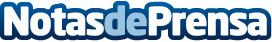 Enfermeras guipuzcoanas recién tituladas hacen público su compromiso con el Código Deontológico En un acto organizado por el Colegio Oficial de Enfermería de Gipuzkoa en el que se subrayaron la independencia, el secreto profesional y la diligencia, como principios éticos fundamentales de la profesiónDatos de contacto:Comunicación COEGI943223750Nota de prensa publicada en: https://www.notasdeprensa.es/enfermeras-guipuzcoanas-recien-tituladas-hacen Categorias: Medicina País Vasco http://www.notasdeprensa.es